第三章  用户采购需求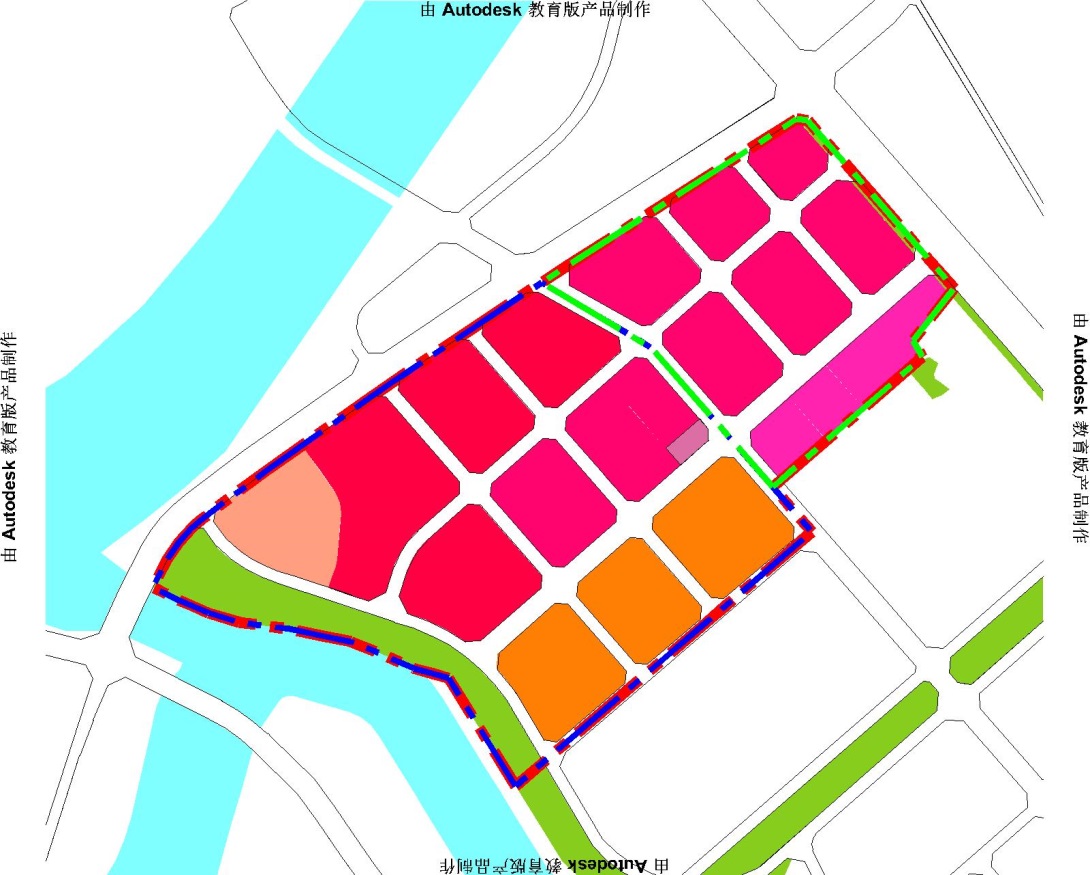 